Week 18-01-24Week 215-01-24Week 322-01-24Week 429-01-24Week 505-02-24Week 612-02-24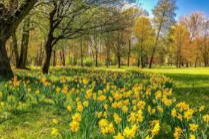 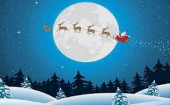 NumeracyFractions AMultiplication & DivisionMultiplication & DivisionMultiplication & DivisionFractions BHalf-TermLiteracyNarrative – To EntertainSci-fiChn will understand what makes a good sci-fi storyNarrative – To EntertainSci-fiChn will begin to write, develop, and edit their ideas.Narrative – To EntertainSci-fiChn will produce a sci-fi story BiographyChn will research and collect information about Katherine Johnson BiographyChn will begin to write a biographical  account of Katherine Johnson. ScienceEarth & SpaceWhat’s in Space?Chn will learn about the main bodies found within and beyond our solar system.How do the planets move?Chn will learn about the orbital paths of the planets in our solar system.How does the position of the Sun in the sky change?Chn will observe and use images to look at how shadows change when the sun changes position.What causes day & night?Chn will model the rotation of the Earth on its axis to help explain day & nightHow does the Moon move?Chn will model the moon how the orbits and rotates REHumanansim/non-religious viewsTo explore what a worldwide view is.To identify the key ideas of influential humanist thinkers.To explore the ideas of humanist thinkers.To identify the main humanist beliefs and symbolsTo begin to identify why some people are Atheists.History/GeogBirmingham the workshop of the worldA Local History StudyTo explore how Birmingham began?Chn will learn how Birmingham developed from Anglo-Saxon beginnings to the second largest city.A Local History StudyTo use primary sources Who was James Brindley and what impact did the canals have?A Local History StudyTo research the Three Wise Men using secondary sources.Why do Boulton – Watt and Murdock deserve a statue?A Local History StudyTo explore trade in our local area.Are they still here? Chn will look at trade past and present?A Local History StudyTo research our local areaTrip to Birmingham Taking photos in groups. Visit to Ozzie the Bull Train into town – visit library – Three wise men.Art/DTSpace ImageryTo explore the purpose and effect of imageryDrawing decisionsTo understand and explore decision making in creative processesTeis AlbersTo develop drawn ideas through paint makingA vision of the futureTo test and develop ideas using sketchbooksRevisiting ideasTo apply an understanding of drawing processes to revisit and improve ideasPSHEWhen I Grow Up (My Dream Lifestyle)I understand that I will need money to help me achieve some of my dreams Investigate Jobs and CareersI know about a range of jobs carried out by people I know and have explored how much people earn in different jobsMy Dream Job. Why I want it and the steps to get thereI can identify a job I would like to do when I grow up and understand what motivates me and what I need to do to achieve itDreams and Goals of Young People in Other CulturesI can describe the dreams and goals of young people in a culture different to mine How Can We Support Each Other?I understand that communicating with someone in a different culture means we can learn from each other, and I can identify a range of ways that we could support each otherComputingimodelTo become familiar with cad software. To become familiar with basic 3D modelling toolsTo understand that graphic models can be easily changedTo use features of graphical modelling software to develop a 3D modelTo evaluate and improve 3D modelsPE SwimmingyogaSwimmingSwimmingSwimmingSwimmingSwimmingMusicDiscussing the stylistic features of different genres - BluesHistory of the BluesTo know the key featuresPlaying a chordTo play the first line of the 12 bar BluesThe 12-bar BluesTo be able to play the 12-bar BluesBlues ScaleTo be able play the Blues scaleImprovisation and the BluesTo be able to improvise with notes from the Blues scalePD/ESRFulfilled Lives What is wealth?To understand that there are different types of wealthWhat is wealth?To understand the different ways in which wealth can be sharedWhat is wealth?What is wealth?To know how we can increase wealth and the wealth of others.What is wealth?To know how we can increase wealth and the wealth of others.MFLFrench-Space Exploration The Solar System in FrenchTo identify keywords, phrases and ideas from spoken French.French Sun and Moon metaphorsTo apply knowledge of noun and adjective agreement to create metaphors in French.Comparing planets in FrenchTo make comparisons in French.A galaxy guide in FrenchTo develop understanding of the rules of adjectival agreement.French alien worldsTo describe and compare alien planets.